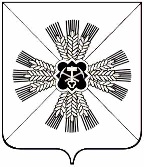 КЕМЕРОВСКАЯ ОБЛАСТЬАДМИНИСТРАЦИЯ ПРОМЫШЛЕННОВСКОГО МУНИЦИПАЛЬНОГО РАЙОНАПОСТАНОВЛЕНИЕот «13» апреля 2017г. № 372-Ппгт. ПромышленнаяОб утверждении отчета об исполнении районного бюджетаПромышленновского муниципального районаза 1 квартал 2017 годаВ соответствии со статьей 264.2 Бюджетного кодекса Российской Федерации: 1. Утвердить отчет об исполнении районного бюджета Промышленновского муниципального района (далее – районный бюджет) за 1 квартал 2017 года: 1) по доходам в сумме 360 115 тыс. рублей;2) по расходам в сумме 347 035 тыс. рублей;3) профицит бюджета в сумме 13 080 тыс. рублей.2. Утвердить отчет об исполнении доходов районного бюджета за 1 квартал 2017 года по кодам классификации доходов бюджетов, согласно приложению № 1 к настоящему постановлению.3. Утвердить отчет об исполнении расходов районного бюджета за 1 квартал 2017 года по разделам и подразделам классификации расходов бюджетов, согласно приложению № 2 к настоящему постановлению.4. Утвердить отчет об исполнении расходов районного бюджета за 1 квартал 2017 года по ведомственной структуре расходов бюджетов, согласно приложению № 3 к настоящему постановлению.5. Утвердить источники финансирования дефицита районного бюджета  за 1 квартал 2017 года по кодам классификации источников финансирования дефицитов бюджетов, согласно приложению № 4.6. Утвердить отчет о расходах районного бюджета на исполнение муниципальных  программ за 1 квартал 2017 года, согласно приложению № 5. 7. Отчет об исполнении районного бюджета за 1 квартал 2017 года направить в Совет народных депутатов Промышленновского муниципального района и председателю контрольно-счетного органа Промышленновского муниципального района. 8. Настоящее постановление подлежит опубликованию в районной газете «Эхо» и обнародованию на официальном сайте администрации Промышленновского муниципального района.9. Контроль за исполнением настоящего  постановления  возложить  на заместителя главы Промышленновского муниципального района          О.А. Игину.10. Постановление вступает в силу со дня его подписания.Исп. Г.В. АнохинаТел 74414Приложение №1к постановлению администрацииПромышленновского муниципальногорайонаот « 13» апреля № 372-ПОТЧЕТоб исполнении доходов районного бюджета   за  1 квартал 2017 годапо кодам классификации  доходов бюджетовЗаместитель главы Промышленновского муниципального района                              О.А. ИгинаПриложение №2к постановлению администрацииПромышленновского муниципальногорайонаот « 13 »апреля № 372-ПОТЧЕТоб исполнении расходов районного бюджета за  1 квартал 2017 года по разделам и подразделам классификациирасходов бюджетовЗаместитель главы Промышленновского муниципального района                              О.А. ИгинаПриложение №3к постановлению администрацииПромышленновского муниципальногорайонаот « 13 » апреля  № 372-ПОТЧЕТ об исполнении расходов районного бюджета  за  1 квартал 2017 годапо ведомственной структуре расходов бюджетов Заместитель главы Промышленновского муниципального района                              О.А. ИгинаПриложение №4к постановлению администрацииПромышленновского муниципальногорайонаот « 13 » апреля  № 372-ПИСТОЧНИКИ финансирования дефицита районного бюджета за  1 квартал 2017 годапо кодам классификации источников финансирования дефицитов бюджетовЗаместитель главы Промышленновского муниципального района                              О.А. ИгинаПриложение №5к постановлению администрацииПромышленновского муниципальногорайонаот « 13 » апреля № 372-ПОТЧЕТо расходах районного бюджета на исполнение муниципальных программ за 1 квартал 2017 годаЗаместитель главы Промышленновского муниципального района                              О.А. ИгинаГлаваПромышленновского муниципального района  Д.П. ИльинНаименование дохода бюджетаПлан текущего финансового года, тыс. руб. Исполнение за отчетный период текущего финансового годаИсполнение за отчетный период текущего финансового годаНаименование дохода бюджетаПлан текущего финансового года, тыс. руб. тыс. руб.%1234Доходы всегоДоходы всего156226336011523Налоговые и неналоговые доходыНалоговые и неналоговые доходы1825304538425Налог на доходы физических лицНалог на доходы физических лиц1362013303224Акцизы по подакцизным товарамАкцизы по подакцизным товарам153038425Единый налог на вмененный доходЕдиный налог на вмененный доход16500367222Единый сельскохозяйственный налогЕдиный сельскохозяйственный налог12711483117Налог, взимаемый в связи с применением патентной системы налогообложенияНалог, взимаемый в связи с применением патентной системы налогообложения1254435Государственная пошлинаГосударственная пошлина5918130722Доходы от использования имущества, находящегося в муниципальной собственностиДоходы от использования имущества, находящегося в муниципальной собственности13200261420Платежи при пользовании природными ресурсамиПлатежи при пользовании природными ресурсами175652930Доходы от оказания платных услуг Доходы от оказания платных услуг 150712475Доходы от продажиДоходы от продажи207556727ШтрафыШтрафы290464922Прочие неналоговые доходыПрочие неналоговые доходы90039143Безвозмездные поступления Безвозмездные поступления 137973331473223в т.ч .дотация на выравнивание бюджетной обеспеченностив т.ч .дотация на выравнивание бюджетной обеспеченности3419448479925субсидиисубсидии1237763395727субвенциисубвенции81546419057123Иные межбюджетные трансфертыИные межбюджетные трансферты21157578827Прочие безвозмездные поступленияПрочие безвозмездные поступления773937130,9Возврат остатков МБТВозврат остатков МБТ0-10970Наименование  статьи расхода бюджетаПлан текущего финансового года, тыс. руб. Исполнение за отчетный период текущего финансового годаИсполнение за отчетный период текущего финансового годаНаименование  статьи расхода бюджетаПлан текущего финансового года, тыс. руб. тыс. руб.%1234Расходы всего156609634703522Общегосударственные вопросы45095974122Функционирование высшего должностного лица103120720Функционирование законодательных органов184546425Функционирование местных администраций23983463219Резервные фонды10000Другие общегосударственные вопросы18136443824Национальная оборона167641925Национальная экономика54178638112Топливно-энергетический комплекс25746548821Сельское хозяйство и рыболовство376679121Водное хозяйство24000Дорожное хозяйство18800920,5Другие вопросы в области национальной экономики5626100,2Жилищно-коммунальное хозяйство2394754820320Жилищное хозяйство1452302664418Коммунальное хозяйство940282155923Образование68493516460724Дошкольное образование1684154336026Общее образование4319929850223Начальное профессиональное образование35395865524Молодежная политика и оздоровление детей18041538Другие вопросы в области образования473301393829Культура и кинематография1180322589322Культура1114502437722Другие вопросы в области культуры6582151623Социальная политика3789567959721Пенсионное обеспечение284285630Социальное обслуживание населения28682663623Социальное обеспечение населения1516063181021Охрана семьи и детства1841653761220Другие вопросы в области социальной политики11660268323Физическая культура и спорт4848217Средства массовой информации90022525Обслуживание муниципального долга1001818Межбюджетные трансферты422661187028Наименование  статьи расхода бюджетаПлан текущего финансового года, тыс. руб. Исполнение за отчетный период текущего финансового годаИсполнение за отчетный период текущего финансового годаНаименование  статьи расхода бюджетаПлан текущего финансового года, тыс. руб. тыс. руб.%855 Финансовое управление по Промышленновскому району44042122892801 Общегосударственные вопросы1000002 Национальная оборона16764192514 Межбюджетные трансферты422661187028900 Администрация Промышленновского муниципального района3988566381701 Общегосударственные вопросы3334263851904 Национальная экономика5326100,205 Жилищно-коммунальное хозяйство2170012 Средства массовой информации9002252513 Обслуживание муниципального долга1001818902 Совет народных депутатов Промышленновского муниципального района18454642501 Общегосударственные вопросы184546425905 Комитет по управлению муниципальным имуществом администрации Промышленновского муниципального района548520833801 Общегосударственные вопросы485317493605 Жилищно-коммунальное хозяйство63233453911 Управление образования администрации Промышленновского муниципального района7334961730032401 Общегосударственные вопросы111110007 Образование6739771624062410 Социальная политика595081058618913 Управление культуры, молодежной политики, спорта и туризма администрации Промышленновского муниципального района129682281972201 Общегосударственные вопросы95171807 Образование1095822012008 Культура и кинематография118032258932210 Социальная политика1134311 Физическая культура и спорт4848217914 Управление сельского хозяйства администрации Промышленновского муниципального района37687932101 Общегосударственные вопросы2210004 Национальная экономика376679121915 Управление социальной защиты администрации Промышленновского муниципального района315689690192201 Общегосударственные вопросы125121010 Социальная политика3155646900722916  Управление по жизнеобеспечению и строительству администрации Промышленновского муниципального района292204545491901 Общегосударственные вопросы472111002304 Национальная экономика4508555801205 Жилищно-коммунальное хозяйство238626478692010 Социальная политика377200Итого:156609634703522Наименование источника финансирования дефицита бюджетаПлан текущего финансового года, тыс. руб. Исполнение за отчетный период текущего финансового годаИсполнение за отчетный период текущего финансового годаНаименование источника финансирования дефицита бюджетаПлан текущего финансового года, тыс. руб. тыс. руб.%1234Источники финансирования дефицитов бюджетов - всего3833-13080Кредиты кредитных организаций3833Изменение остатков средств на счетах по учету средств бюджетов-13080Наименование  муниципальной программыПлан текущего финансового года, тыс. руб. Исполнение за отчетный период текущего финансового годаИсполнение за отчетный период текущего финансового годаНаименование  муниципальной программыПлан текущего финансового года, тыс. руб. тыс. руб.%1234«Поддержка малого и среднего предпринимательства в Промышленновском районе»48500«Поддержка  агропромышленного  комплекса в Промышленновском районе»5000«Информационное обеспечение населения Промышленновского района»90022525«Социальная поддержка населения Промышленновского района»3227647126422«Развитие и укрепление материально-технической базы Промышленновского района»4477186042«Развитие системы образования и воспитания детей в Промышленновском районе»72611217066924«Модернизация объектов коммунальной инфраструктуры и поддержка жилищно-коммунального хозяйства, энергосбережение и повышение энергетической эффективности экономики, реконструкция и строительство автомобильных дорог Промышленновского района»1403212779620«Развитие культуры, молодежной политики, спорта и туризма в Промышленновском районе»1294732818022«Обеспечение безопасности жизнедеятельности населения и предприятий в  Промышленновском районе»  178423913«Жилище в Промышленновском районе»1518722580917«Кадры в Промышленновском районе»25000«Управление муниципальными финансами Промышленновского района»424661188828«Функционирование муниципального автономного учреждения «Многофункциональный центр предоставления государственных и муниципальных услуг в Промышленновском районе» 4811114924«Функционирование органов местного самоуправления Промышленновского района»38250753820«Повышение инвестиционной привлекательности  Промышленновского района»1000Итого:156402334661622